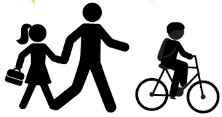 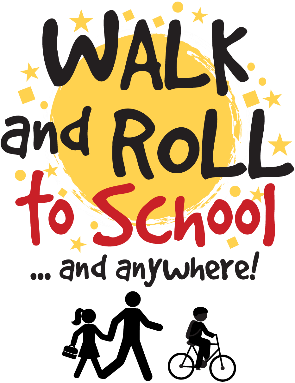 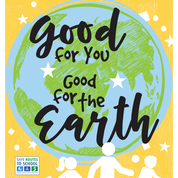 WALK & ROLL EVENTS & CHALLENGES
2022-2023Walk & Roll to School on our monthly Walk & Roll Day and visit our welcome table! Or, take our Walk & Roll Survey on any day of the Walk & Roll week each month! 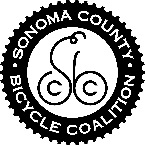 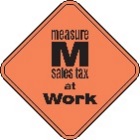 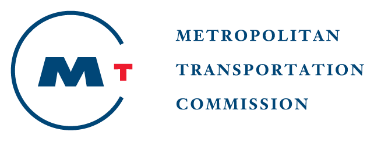 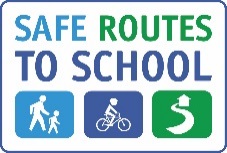 This project is supported by the Metropolitan Transportation Commission’s One Bay Area Grant Program                                                              and the Measure M Transportation TaxMonthTheme & ChallengeWalk/Roll WeekWalk/Roll Day         (event day with welcome table set up) SeptemberWalk & Roll Back to School Route Mapn/a (all month)n/aOctoberInternational Walk & Roll 20th Anniversary Tracking SheetOct 3rd-7th                       Wednesday, Oct 5thNovemberRuby Bridges Walk to School Nov 14th-18th  Wednesday Nov 16th DecemberWalk & Roll for Wheels Scavenger HuntDec 5th-9th Wednesday Dec 7thJanuaryIdle Free Pledgen/a (all month)n/aFebruaryWalk & Roll for our HeARTS Art contestJan 30th-Feb 3rd  Wednesday Feb 1st MarchMarch for Miles ChallengeFeb 27th-March 3rd Wednesday March 1st AprilWalk & Roll for the Earth ChallengeApril 3rd-7th Wednesday April 5thMayBike to School Day            May 1st-5th Wednesday May 3rd 